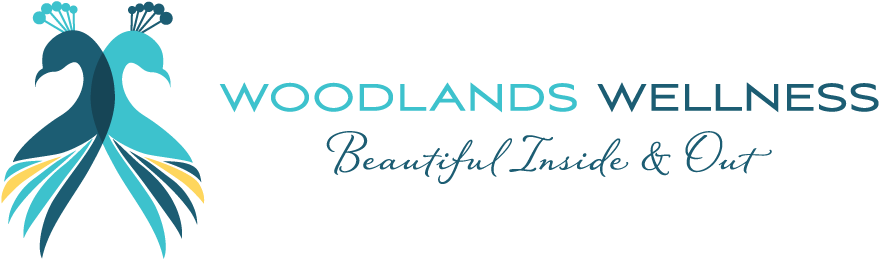 Pre & Post Care for Secret RF TreatmentsFor best results please follow these instructionsBEFORE YOUR TREATMENT: Do not wear makeup on the day of treatment Excess hair may need to be shaved. Men should be cleanly shavedNo sun-tanning or self-tanners 4 weeks prior to treatmentIncludes spray tans, tanning lotions, tanning beds, sun exposure, etc. Avoid skin irritants (examples below) a 5 days before treatmentProducts containing tretinoin, retinol, benzoyl peroxide, glycolic/salicylic acids, vitamin C/ascorbic acid, astringents, etc. Notify provider with any changes to your health history or medications since your last appointment, especially blood thinning medication, clotting disorders or auto-immune conditionAvoid Botox, filler or other injectable in treatment area within 1 month prior to treatmentNotify the provider of any of the following:PregnancyPacemakerImplantable metal, piercings or medical device in treatment areaFace lift or eyelid surgery within 1 year prior to Secret RF treatmentFacial dermabrasion, facial resurfacing or deep chemical peel with last 3 monthsTreatment with other RF or light device with 1 monthSurgical procedure in the treatment area within the last 3 months or before complete healingAny active skin condition in treatment area such as sores, psoriasis, eczema or rashDiscontinue non-steroidal, anti-inflammatory drugs 1 week before AND after each treatmentDiscontinue aspirin, fish oil, garlic supplements 3 days prior to treatmentNotify provider of any history of herpes or cold sores, an anti-viral prescription may be required prior to treatmentIf you are prone to histamine responses, have extremely sensitive skin or easily get contact dermatitis, you can take an anti-histamine 24-48 hours prior to the treatment.AFTER YOUR TREATMENT: Wait at least 4 hours before washing faceAvoid make-up for 24-48 hoursEvening of treatment: Rinse face with warm water and apply Bioactive Copper Serum.Day 2 & 3: Use Sanavi Pumpkin Cleanser (a.m. & p.m.), Peptide eye serum (a.m. & p.m.), Arnica Serum (a.m. & p.m.), Bioactive Copper Serum (a.m. & p.m.), Alpha Bisabolol complex (p.m. only), No exercising/avoid sweating.Day 4:  If skin is healed (no swelling, no redness), resume skin care routine.  If skin has not healed, resume Sanavi Post care kit and use until skin has healed.Avoid sun exposure and use a broad spectrum (UVA/UVB) sunscreen  to prevent further sun damageAvoid heat – hot tubs, saunas, heavy sweating/intense exercising for 3 days post treatmentAvoid skin irritants (examples below) 3 days after treatmentProducts containing tretinoin, retinol, benzoyl peroxide, glycolic/salicylic acids, vitamin C/ascorbic acid, astringents, etc. Bruising, redness and swelling may occur and will resolve with time, usually 12-48 hoursMore aggressive treatments or use of irritants in the days prior to or after treatment can lead to longer downtime Multiple treatments are required Notify clinic of any concerns (blistering, excessive redness/swelling, etc.)Resume skin care regimen when skin is completely healed, usually day 4 -7Contact the office with any questions or concerns: 281-362-0014